MEMBERSHIP APPLICATION FORM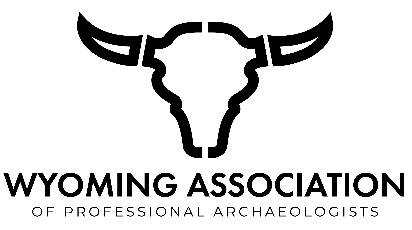 The Wyoming Association of Professional Archaeologists (WAPA) is a nonprofit, voluntary organization that exists for the purposes of maintaining and promoting the goals of professional archaeology in the State of Wyoming. WAPA membership is annual and payment is due to the WAPA Treasurer by April 1st. Membership requirements and additional information can be found under Sections IV and VI in the WAPA Bylaws. Specific inquiries can be directed to the WAPA Vice President/Chair of the Membership and Ethics Committee via email or post:Wyoming Association of Professional ArchaeologistsDept. 3431, 1000 East University Ave.Laramie, WY 82071Membership Levels: WAPA offers six different membership levels: Individual Voting Member, Family Voting Member, Student Member, Honorary Member, Institutional Member, and Lifetime Voting Member. For descriptions of each membership level, please review Section IV of the WAPA Bylaws. Honorary Memberships and Institutional Memberships are typically gifted by the Association while the other four levels require a membership application.Application Process: All applicants certify that they agree to and will abide by the WAPA Code of Conduct and Standards of Research Performance as defined in Sections XIV and XV of the WAPA Bylaws. Membership can be obtained by submitting materials to the WAPA Vice President/Chair of the Membership and Ethics Committee. Upon receipt, the WAPA Membership and Ethics Committee will review and vote on the application and notify the applicant of the results. Once approved, payment can be submitted via PayPal or by check sent to WAPA Treasurer at the above address. If approved, the applicant’s email will be added to the WAPA ListServ, unless otherwise noted.Membership Application Types: There are three different membership application types: New Membership (for prospective members), Membership Renewal (for current members or those renewing within three years of membership lapse), and Membership Reapplication (for past members renewing after three or more years of membership lapse). The required materials for each membership application type are provided below. New Membership (prospective members): Please submit this membership application form and a current vita to the WAPA Vice President/Chair of the Membership and Ethics Committee.Membership Renewal (current members or those renewing within three years of membership lapse): Please submit this membership application form to the WAPA Vice President/Chair of the Membership and Ethics Committee.Membership Reapplication (three or more years of membership lapse): Please submit this membership application form and a current vita to the WAPA Vice President/Chair of the Membership and Ethics Committee.Membership Level:					Membership Application Type:Total Due Upon Membership Approval:  *Please make checks payable to the Wyoming Association of Professional Archaeologists.Do you wish to have your email address added to the WAPA ListServ? Have you ever been involved in a WAPA grievance? If so, please provide date(s) and a general overview of the grievance(s):Membership Year:Voting Member$30.00$NewRenewalReapplicationFamily Voting Member$40.00$NewRenewalReapplicationStudent Member$10.00$NewRenewalReapplicationLifetime Voting Member$600.00$NewGeneral Donation$Total Due Upon Membership Approval:$Payment Method:PayPalCheckName(s):Name(s):Name(s):Address: Address: City:State:Zip: Zip: Primary Phone:Primary Phone:Primary Phone:Primary Phone:Secondary Phone:Secondary Phone:Secondary Phone:Email(s):Email(s):YesNoMy email has already been added to the WAPA ListServ